Hart County Board of Assessors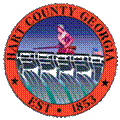 P.O. Box 810194 Cade StreetHartwell, GA  30643(706) 376-3997Board Members:  Jerry Hanneken, ChairmanRay Dillon, Vice chairmanBill CapieLarry Bramblett                                                     Bill MyersThe Hart County Board of Assessors met Tuesday, June 21st, 2016 for a regularly scheduled meeting at the Hart County Appraisal Department. Those in attendance were Board of Assessor members Jerry Hanneken, Chairman, Ray Dillon, Vice chairman, Bill Myers, Larry Bramblett and Bill Capie.  Wayne Patrick, Chief Appraiser, Missy Dove, and Nikki Graham were present for the office staff. Nikki Graham took minutes for the meeting.Mr. Hanneken called the meeting to order at 8:57 a.m.Mr. Bramblett opened the meeting with a prayer.Mr. Hanneken requested a motion to accept the minutes of the May 10th, 2016 meeting with all supporting documents that were approved on May 10th. Motion was made by Mr. Bramblett.  Mr. Myers seconded, and the motion passed 5-0.Mr. Hanneken requested a motion to approve the agenda.  Motion was made by Mr. Dillon.  Mr. Bramblett seconded, and the motion passed 5-0.Ms. Dove presented 17 Conservation Use Applications to the board and recommended approval. After a brief discussion, a motion was made by Mr. Dillon to accept staff’s recommendation.  Mr. Capie seconded, and the motion passed 5-0.Wayne Patrick, Chief Appraiser, presented 5 automobile appeals to the Board for consideration.  Mr. Patrick suggested a retail value and presented information to the Board on how Mr. Shane Hix arrived at said value. Ray Dillion made a suggestion for Mr. Hix to put N/A in categories where information was not available instead of 0.  After a brief discussion among the board motion was made by Mr. Dillon to accept staff’s recommendation. Mr. Myers seconded, and motion passed 5-0.Mr. Patrick reported to the board that were a total of 148 appeals filed to date, 96 active, 12 with a 30 day letter, and 40 withdrawn or resolved.  Mr. Patrick noted that he will be recommending approval in the upcoming meeting in July for the appeals being forwarded to the BOE.  Mr. Patrick mentioned to the board that he will be providing any supporting documents with his monthly report that will need to be voted on in the upcoming meetings in the future. Ms. Dove made mention that the data and a complete copy of WinGap is being backed up every Thursday each week.Mr. Patrick presented to the board 2 address/homestead letters for approval.  These letters are being sent out to property owners that have had their assessment returned with an updated address from the post office.  The letter explains to the property owner that the address provided by the post office does not reflect their physical location of their property and that they need to contact our office so that they can continue to receive the Homestead exemption.  There are 2 letters that will be sent out giving the property owner ample opportunity to correct their address before their homestead is removed.  The second letter will follow 30 days after the first letter giving the property owner 60 days total to correct their address.  After a brief discussion among the board motion was made by Mr. Bramblett to accept staff’s recommendation. Mr. Myers seconded, and motion passed 5-0.There was also a brief discussion of requirements concerning physical reviews.  This topic is in the process of being studied by Wayne Patrick, Bill Myers, and Bill Capie.  In the near future, they will report to the BOA for further discussionMr. Hanneken reminded the board the next scheduled meeting will be on July 19th @ 9:00 a.m.  There being no new business, old business or public comment, Mr. Hanneken requested a motion to adjourn the meeting.  Motion was made by Mr. Dillon.  Mr. Bramblett seconded, and the motion passed 5-0.The meeting was adjourned at 10:49.Jerry Hanneken, Chairman		Ray Dillon, Vice ChairmanLarry Bramblett				Bill CapieBill Myers* Documents are attached to the original minutes in the Tax Assessors Office.